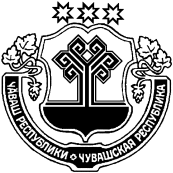 Администрация Шумерлинского района  п о с т а н о в л я е т: 	1. Утвердить прилагаемый паспорт муниципальной программы Шумерлинского района «Информационное общество Шумерлинского района Чувашской Республики» на 2014-2020 годы         2. Настоящее постановление вступает в силу с  1 января 2014 года.И.о. главы администрацииШумерлинского района  							А.А.МостайкинУтвержденпостановлением администрации 
Шумерлинского района 
Чувашской Республикиот 13.11.2013   № 681П а с п о р тмуниципальной программы Шумерлинского района Чувашской Республики«Информационное общество Шумерлинского района Чувашской Республики» на 2014–2020 годы_____________ЧĂВАШ  РЕСПУБЛИКИЧУВАШСКАЯ РЕСПУБЛИКА ÇĚМĚРЛЕ РАЙОНĚН АДМИНИСТРАЦИЙĚ  ЙЫШĂНУ13.11. 2013 № 681Çěмěрле хулиАДМИНИСТРАЦИЯШУМЕРЛИНСКОГО РАЙОНА ПОСТАНОВЛЕНИЕ13.11.2013 № 681г. ШумерляОб утверждении паспорта муниципальной программы Шумерлинского района «Информационное общество Шумерлинского района Чувашской Республики» на 2014-2020 годы Ответственный исполнитель Муниципальной программы–Отдел информационного обеспечения админи-страции Шумерлинского района (далее – Исполнитель)Соисполнители Муниципальной программы–Администрации сельских поселений Шумерлинского района, Отдел образования, спорта и молодежной политики,  Финансовый отдел, АУ «МФЦ» Шумерлинского районаУчастники МуниципальнойпрограммыСтруктурные подразделения администрации Шумерлинского района, Бюджетные организации Шумерлинского районаПодпрограммы Муниципальной программы«Развитие информационных технологий»Программно-целевые инструменты Муниципальной программыподпрограмма «Развитие информационных технологий»Цели Муниципальной программыповышение качества жизни граждан;обеспечение конкурентоспособности Шумерлинского района Чувашской Республики;развитие экономической, социально-политической, культурной и духовной сфер жизни общества;совершенствование системы муниципального  управления на основе использования информационных и телекоммуникационных технологийЗадачи Муниципальной программыформирование современной информационной и телекоммуникационной инфраструктуры, предоставление на ее основе качественных услуг и обеспечение высокого уровня доступности для населения информации и информационных и телекоммуникационных технологий;повышение эффективности муниципального управления и местного самоуправления, взаимодействия гражданского общества и бизнеса с органами власти всех уровней, качества и оперативности предоставления муниципальных услуг;противодействие использованию потенциала информационных и телекоммуникационных технологий в целях нанесения ущерба экономике Шумерлинского района Чувашской Республики;совершенствование муниципальной информационной политики Шумерлинского района Чувашской Республики, в том числе создание эффективной системы массовых коммуникаций, Целевые индикаторы и показатели Муниципальной программыдостижение к 2021 году следующих показателей:число домашних хозяйств, имеющих широкополосный доступ к информационно-телекоммуникационной сети «Интернет», в расчете на 100 домашних хозяйств – 80; доля граждан, использующих механизм получения государственных и муниципальных услуг в электронной форме, – 70 процентовСрок реализации Муниципальной программы2014–2020 годыОбъемы финансирования Муниципальной программы с разбивкой по годам ее реализацииобщий объем финансирования Муниципальной программы составит 2310,0 тыс. рублей,
	в том числе:в 2014 году –490,0 тыс. рублей;в 2015 году – 490,0 тыс. рублей;в 2016 году – 490,0 тыс. рублей;в 2017 году – 300,0 тыс. рублей;в 2018 году – 300,0 тыс. рублей;в 2019 году – 120,0 тыс. рублей;в 2020 году – 120,0 тыс. рублей;	из них средства:районного бюджета Шумерлинского района Чувашской Республики – 990,0 тыс. рублей, в том числе:в 2014 году – 160,0 тыс. рублей;в 2015 году – 160,0 тыс. рублей;в 2016 году – 160,0 тыс. рублей;в 2017 году – 190,0 тыс. рублей;в 2018 году – 190,0 тыс. рублей;в 2019 году – 65,0 тыс. рублей;в 2020 году – 65,0 тыс. рублей;из бюджетов поселений Шумерлинского района (по согласованию) – 1320,0 тыс. рублей, в том числе:в 2014 году – 330,0 тыс. рублей;в 2015 году – 330,0 тыс. рублей;в 2016 году – 330,0 тыс. рублей;в 2017 году – 110,0 тыс. рублей;в 2018 году – 110,0 тыс. рублей;в 2019 году – 55,0 тыс. рублей;в 2020 году – 55,0  тыс. рублей.Объемы и источники финансирования Муниципальной программы уточняются при формировании районного бюджета и бюджетов сельских поселений Шумерлинского района Чувашской Республики на очередной финансовый год и плановый периодОжидаемые результаты реализации Муниципальной программыреализация Муниципальной программы позволит:обеспечить рост числа домохозяйств, имеющих широкополосный доступ к информационно-телекоммуникационной сети «Интернет»;довести долю государственных (муниципальных) услуг, которые население может получить в электронном виде, до 100 процентов;повысить уровень информационной открытости деятельности органов муниципальной власти Шумерлинского района Чувашской Республики.